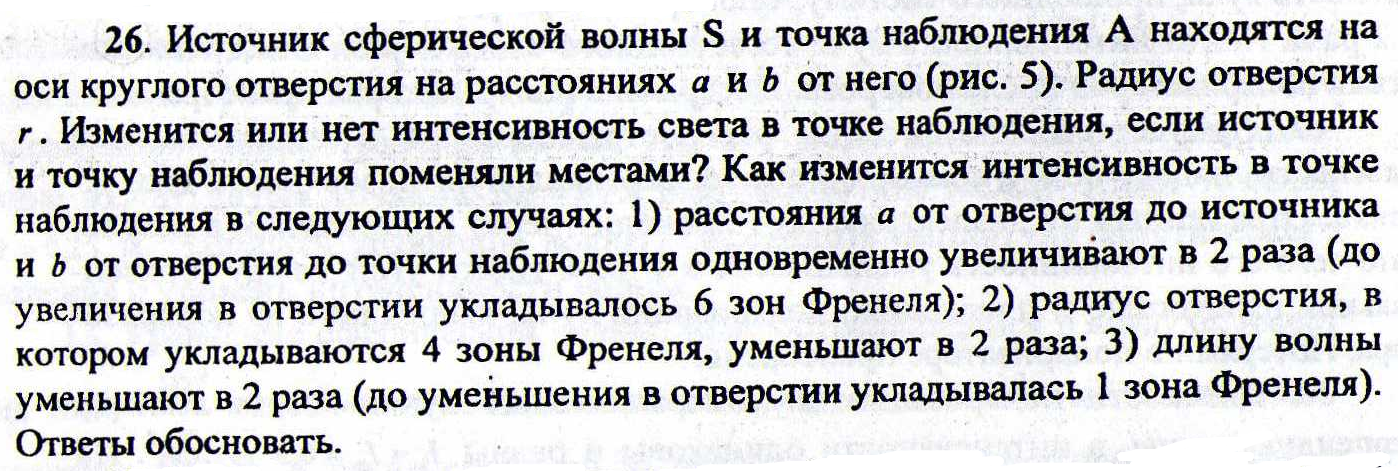 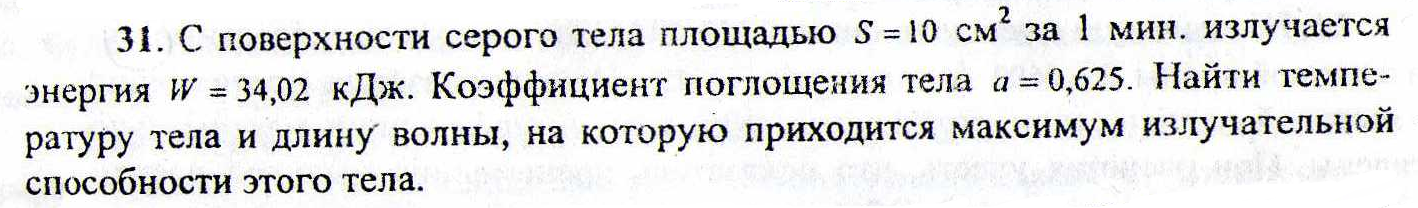 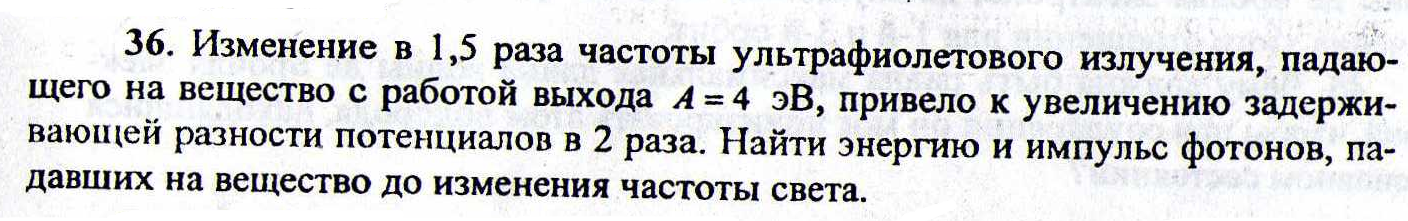 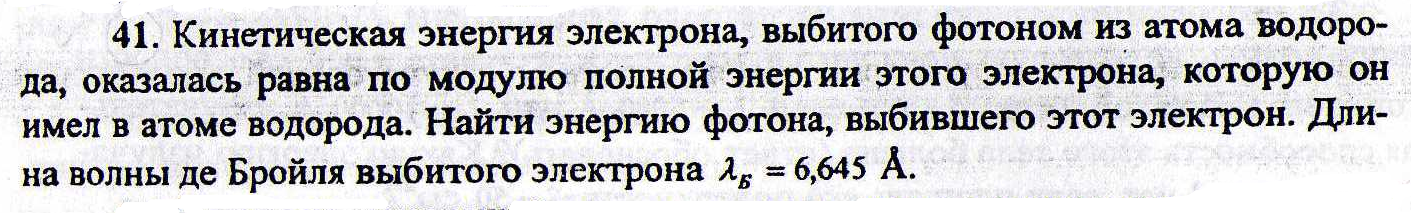 Рисунок к задаче № 26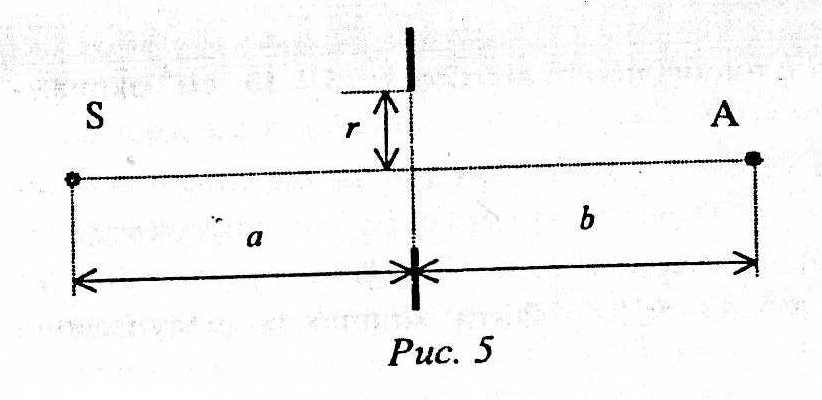 